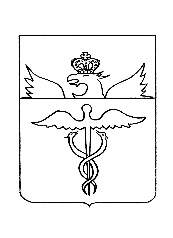 АдминистрацияБутурлиновского городского поселения Бутурлиновского муниципального районаВоронежской областиПостановлениеот 31.01.2024 г. № 36         г. БутурлиновкаОб утверждении стоимости услуг по погребению на территории Бутурлиновского городского поселения Бутурлиновского муниципального района Воронежской области В соответствии с Федеральными законами от 06.10.2003 №131-ФЗ «Об общих принципах организации местного самоуправления в Российской Федерации», от 12.01.1996 № 8-ФЗ «О погребении и похоронном деле», постановлением Правительства РФ от 23.01.2024 № 46 «Об утверждении коэффициента индексации выплат, пособий и компенсаций в 2024 году», Уставом Бутурлиновского городского поселения Бутурлиновского муниципального района Воронежской области, администрация Бутурлиновского городского поселения ПОСТАНОВЛЯЕТ:1. Утвердить стоимость услуг, предоставляемых согласно гарантированному перечню услуг по погребению на территории Бутурлиновского городского поселения Бутурлиновского муниципального района Воронежской области, согласно приложению.2.  Стоимость услуг, предоставляемых согласно гарантированному перечню услуг по погребению, подлежит индексации, исходя из прогнозируемого уровня инфляции, установленного федеральным законодательством, в сроки определяемые Правительством Российской Федерации.3. Признать утратившим силу постановление администрации Бутурлиновского городского поселения от 31.01.2023 года № 45 «Об утверждении стоимости гарантированного перечня услуг по погребению в Бутурлиновском городском поселении.4. Опубликовать настоящее постановление в официальном периодическом печатном издании «Вестник муниципальных правовых актов Бутурлиновского городского поселения Бутурлиновского муниципального района Воронежской области» разместить на официальном сайте органов местного самоуправления Бутурлиновского городского поселения Бутурлиновского муниципального района Воронежской области в информационно-телекоммуникационной сети «Интернет».5.      Настоящего постановление вступает в силу с 1 февраля 2024 года.6.      Контроль исполнения настоящего постановления оставляю за собой.Глава администрации Бутурлиновского городского поселения                                                                                              А.В. ГоловковУТВЕРЖДЕНАпостановлением администрацииБутурлиновского городского  поселения Бутурлиновского муниципального районаВоронежской областиот 31.01.2024 г. № 36Стоимость услуг,предоставляемых согласно гарантированному перечню услуг по погребению на территории Бутурлиновского городского поселения Бутурлиновского муниципального района Воронежской областиСОГЛАСОВАНО: Руководитель клиентской службы (на правах отдела)в Бутурлиновском районе ОСФР по Воронежской области(действующий по доверенности)                                                              Н .Г. ТрайнинаМинистр социальной защиты Воронежской области                                                                   О. В. Сергеева                                                                                       № п/пНаименование услуг, предоставляемых специализированной службой по вопросам похоронного делаСтоимость услуг (в рублях)1Оформление документов, необходимых для погребения.Производится бесплатно2Предоставление и доставка гроба и других предметов, необходимых для погребения.3916,893Перевозка тела (останков) умершего на кладбище (в крематорий).1718,494Погребение (кремация с последующей выдачей урны с прахом)2734,82ИТОГО:ИТОГО:8370,20